Virginia FFA Foundation - Learn, Lead & Succeed Raffle 2021-2022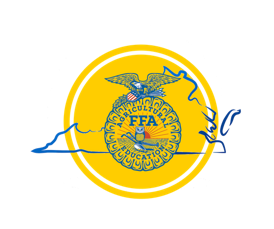 OFFICIAL RULESELIGIBILITY: Entry purchaser, and anyone to whom an entry purchaser legally transfers an entry, must be either a business entity and a legal U.S. resident at time of entry purchase and be a resident of the State of Virginia.  You must be 21 years of age or older to accept prizes which contain overnight stays.  If you are not 21 years of age and win one of these prizes, an alternate winner will be drawn.  If you do not meet any of these requirements or any other eligibility requirements in the Official Rules, you are not eligible to win a prize.  Virginia FFA Staff & board members are not eligible for prizes.Tickets will be sold through Virginia FFA Foundation website only.Tickets may be purchased online at www.supportvaffa.org or by mail request to PO Box 40, Weyers Cave, VA 24486 or other special events or appearances leading up to the raffle drawing.  For online ticket purchases, an authorized representative of Virginia FFA Foundation will record the purchaser’s telephone number which will serve as the raffle ticket number (s) purchased OR tickets can be mailed to them by request.  It is the responsibility of the ticket purchaser to correctly provide contact information including name, address, telephone number and email address at time of purchase so that he or she can be promptly entered into the raffle and be contacted should he or she be deemed a winner.  A receipt of online purchase/donation will be emailed to ticket purchaser by clicking SUBMIT during the ordering process.  Virginia FFA Foundation assumes no responsibility for lost, late, misdirected, mutilated, incomplete, illegible or non-delivered entries.  Any mutilated, incomplete or illegible entries will be deemed invalid and will be disqualified.DATES OF SALE AND TICKET PRICE: Raffle tickets will be sold from December 16 through Midnight February 14, 2022. We will draw the winners at random during our National FFA Week Good Will Tour.  These events will be live streamed from our Facebook Page and a schedule will be posted for specific drawings at a later date (once our travel plans are definite). Raffle tickets will be sold at $15 each.  There is no limit on the number of tickets an individual can buy, a maximum of 2,600 tickets will be sold.  $2 of each ticket sold will benefit VAAE (Virginia Association of Agricultural Educators), $2 of each ticket sold can be designated to a Virginia Chapter of your choice at time of purchase, the remainder of proceeds benefits all of Virginia FFA through Virginia FFA Foundation.DRAWING: The winning tickets will be pulled in a random drawing at stops on our Good Will Tour for National FFA Week, February 16-25. Winners need not be present to win.  Winners will be notified by phone and/or email not later than March 1, 2022.  The winning ticket holders will need to arrange pickup of their prize if applicable or arrange for delivery with Jennifer Armstrong, Executive Director of Virginia FFA Foundation.  Any prize that can be delivered electronically will be delivered by email.  Virginia FFA Foundation will attempt to reach and notify the winners by phone number or email address provided.  If the winning ticket holders cannot be reached or does not answer by telephone or respond by email within 14 days after being notified, an alternate winner will be drawn prior to March 31, 2022 and the same notification process will take place.PRIZES:20” Traeger Grill: Donated by CFC Farm & Home AirBnb in Blacksburg that sleeps 4 PLUS 4 tickets to Virginia Tech Basketball Game: Donated by Johnny & Allison Davis Yeti Tundra 65 Cooler in discontinued Ice Blue: Provided by Virginia FFA Foundation $250 Chik-Fil-A Gift Card: Provided by Virginia FFA FoundationMilwaukee M18 Fuel 2-Tool Combo Kit: Donated by Rockingham Cooperative Dinner for 4 with State Officer Team/State Staff: Provided by Virginia FFA FoundationGraves Mountain Lodge Weekend Stay - Two night stay at Hilltop, Ridgecrest, or Poplar lodge for 2 people, including breakfast and dinner (Excluding Thanksgiving) Donated by Graves Mountain Lodge A 2- night stay at Spring Valley Cottages, including a welcome basket: Donated by Spring Valley Cottages in Strasburg**PLEASE DO NOT CONTACT THE DONORS ABOUT PRIZES.  Call (540) 660-3343 with questions or email Jennifer.armstrong@supportvaffa.org. ADDITIONAL INFORMATION: Prize is not transferable, redeemable for cash or exchangeable for any other prize unless otherwise noted in prize description.  All prizes are awarded “AS IS” and WITHOUT WARRANTY OF ANY KIND, express or implied (including, without limitation, and implied warranty of merchantability or fitness for a particular purpose).  The winner will be responsible for any applicable sales tax or licensing fees.  If the winner is disqualified for any reason, Virginia FFA Foundation reserves the right to determine an alternate winner or not to award that winner’s prize, in its sole discretion.  Except where prohibited by law, by entering the Raffle, all participants and winners grant Virginia FFA Foundation permission to use their names, characters, photographs, voices and likeness in connection with promotion of the Raffle and other Raffles and contests and waive any claims to royalty, right, or remuneration for such use.  By entering the Raffle, each participant and winner waives any and all claims of liability against and releases any and all causes of action against Virginia FFA Foundation, its board, employees and agents, the injuries, losses, or damages of any kind arising out of or in connection with the Raffle or the use of any prize, or delivery, mis delivery, acceptance, possession, use of or inability to use any prize (including, without limitation, claims, costs injuries, losses and damages related to personal injuries, death, damage to or destruction of property, rights of publicity or privacy, defamation or portrayal in a false light, whether intentional or unintentional), where under a theory of contract, tort (including negligence), warranty or other theory.COMPLIANCE WITH LAW: The conduct of the Raffle is governed by the applicable laws of the State of Virginia, which take precedence over any rule to the contrary herein.  All applicable federal, state and local laws and regulations also apply.  The winner assumes all liability and agrees to hold Virginia FFA Foundation and its board harmless for any injury or damage caused, or claimed to be caused, by participation in the Raffle or use or redemption of any prize.  Any provision of these Official Rules deemed unenforceable will be enforced to the extent permissible, and the remainder of these Official Rules will remain in effect.TAX & IRS RULES: All proceeds benefit the Virginia FFA Foundation, a non-profit organization operating under paragraph 501(c)(3) of the Internal Revenue Code and the laws of the State of Virginia.  Our Tax ID is 54-1291124.  The IRS has taken the position that amounts paid for chances to participate in raffles, lotteries or similar programs are not gifts and, therefore, the price of the entry may not qualify as a deductible charitable contribution or donation for income tax purposes.  ALL FEDERAL, STATE AND LOCAL TAXES ASSOCIATED WITH THE RECEIPT OR USE OF ANY PRIZES ARE THE SOLE RESPONSIBILITY OF THE WINNER.  Please contact a tax professional with questions.  Please contact us at Jennifer.armstrong@supportvaffa.org or call (540) 660-3343 if you have any questions about the Raffle.